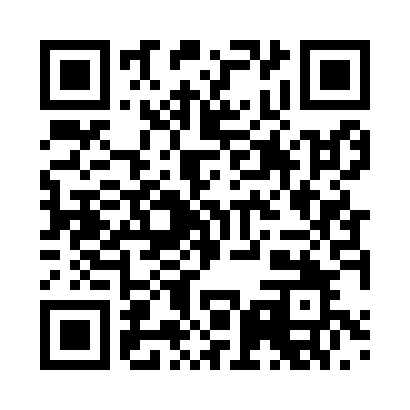 Prayer times for Arnsbach, GermanyWed 1 May 2024 - Fri 31 May 2024High Latitude Method: Angle Based RulePrayer Calculation Method: Muslim World LeagueAsar Calculation Method: ShafiPrayer times provided by https://www.salahtimes.comDateDayFajrSunriseDhuhrAsrMaghribIsha1Wed3:295:551:205:238:4611:012Thu3:265:541:205:238:4711:043Fri3:225:521:205:248:4911:074Sat3:195:501:205:258:5011:115Sun3:155:481:205:258:5211:146Mon3:115:471:205:268:5311:177Tue3:085:451:205:268:5511:208Wed3:055:431:195:278:5711:239Thu3:055:421:195:288:5811:2610Fri3:045:401:195:289:0011:2711Sat3:035:381:195:299:0111:2812Sun3:035:371:195:299:0311:2813Mon3:025:351:195:309:0411:2914Tue3:015:341:195:319:0611:3015Wed3:015:321:195:319:0711:3016Thu3:005:311:195:329:0911:3117Fri3:005:301:195:329:1011:3218Sat2:595:281:195:339:1111:3219Sun2:595:271:205:339:1311:3320Mon2:585:261:205:349:1411:3321Tue2:585:241:205:359:1611:3422Wed2:575:231:205:359:1711:3523Thu2:575:221:205:369:1811:3524Fri2:565:211:205:369:2011:3625Sat2:565:201:205:379:2111:3726Sun2:565:191:205:379:2211:3727Mon2:555:181:205:389:2311:3828Tue2:555:171:205:389:2411:3829Wed2:555:161:215:399:2611:3930Thu2:555:151:215:399:2711:3931Fri2:545:141:215:409:2811:40